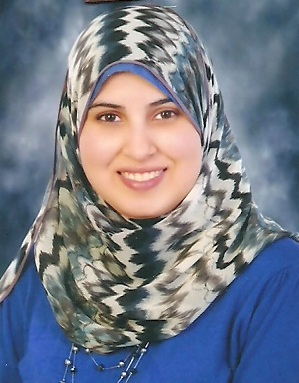 Sara M. Alameldin CV       Personal dataFirst name        : Sara                                                         Middle names   : Mohamed Last name (Family or Surname): AlameldinTel                   :  +2 0882339252Mobile             :  +21023550577Fax                   : +2 088 2333327Email                : SaraAlameldin@med.au.edu.egDate of birth     : 1, January, 1984.Nationality        : Egyptian.Address             : 9 takseem Fauzya Nageeb 1 Assiut EgyptCurrent hospital: Clinical Pathology Department , Assiut University Hospital ,                               Assiut University , Assiut ,Egypt.Non-medical interests: Sports (Swimming) and reading novels.Languages        : Arabic and English Current positionAssistant Lecturer, Clinical Pathology Department, Assiut University Hospital, Assiut University, Egypt.Positions heldHouse officer: Assiut University Hospital (1/3/2010-28/2/2011).Resident (Clinical Pathology Dep.): Assiut University Hospital (1/3/2011-28/2/2014).Demonstrator in Clinical Pathology Department, Assiut university Hospital from 1/3/2014 till 27/9/2014.Assistant lecturer in Clinical Pathology Department, Assiut University Hospital from 28/9/2014 till now.QualificationsHigh school diploma (basic education): Badr language schoolM.B.B.Ch: Faculty of medicine, Assiut University 9/2009 (Very dood with honor). M.Sc. in Clinical Pathology: Assiut University Hospital (Very good) (6/2014). Professional licensureComputer Skills:Egyptian ministry of health full registration no: 216971(3/3/2011)License to practice medicine no: 219971 (3/3/2011)Specialist in clinical laboratory medicineICDLSPSSMSWordExcelPower pointetcClinical ExperienceDuring my work as a house officer, as a resident and as a specialist, I gained  experience in the  following activities:(High experience in all the following):Occupational Health and Safety Management System in Medical Laboratories, According to OHSAS 18001:2007, ISO 15190:2003Quality management system in medical laboratories ISO 15189:2012Clinical chemistryClinical ImmunologyMedical MicrobiologyBlood banking and transfusion medicineMedical ParasitologyProvided expertise in the areas of hematology, cytology and fluid analysis. Provided pathology diagnosis and prepared appropriate medical reports. Supported medical staffs in performing laboratory testing. Coordinated with Supervisor to implement quality improvement initiatives. My duties included :Sampling for outpatient clinics and inpatient departmentsBone marrow aspiration and biopsy, sampling and interpretation.Routine daily workEmergency lab management and night shift duties.Conducted trainings to pathology residents. Interpreted laboratory findings and diagnosis to patients. Worked with laboratory staffs to address clinical issues promptly. Assisted in development of laboratory extension programs to educate lab staffs. Graduate, post graduate training, courses and conferences attended 2002-2008: Graduate studies; Faculty of medicine, Assiut University.2009-2010: House officer; Assiut University Hospital. 2010-2013: Resident; Clinical Pathology Dept., Assiut University Hospital.2013-2014:  Demonstrator in Clinical Pathology Department, Assiut university Hospital 2014 till now: Assistant lecturer in Clinical Pathology Department, Assiut University Hospital.University administration, from FLDC, Assiut universityCredit hour system, from FLDC, Assiut universityCode of ethics, from FLDC, Assiut universityConference organization, from FLDC, Assiut universityResearch ethics, from FLDC, Assiut universityLegal and financial aspects in university environment, from FLDC, Assiut university.Teaching activitiesSupervising house officers since March, 2011.Supervising the work of residents since June, 2013.Supervising the work of demonstrators since October, 2014.Research activitiesOccult hepatitis B virus infection (Master Thesis).Membership & SocietyEgyptian Society of Clinical PathologistsReferees and references[1] Prof. Dr. Azza Mahmoud Ez-Eldin: Head of Clinical pathology Dept. – Assiut University – Egypt. [2] Prof. Dr. Hesham Abdel Raheem: Clinical Hematology unit, Clinical pathology Dept. – Assiut University – Egypt [3] Prof. Dr. Osama Bakr: Clinical pathology Dept. – Assiut University – Egypt.[4] Prof. Dr. Maha Atwa: Clinical pathology Dept. Head of central blood transfusion service unit – Assiut University Hospital. Assiut University – Egypt.[5] Prof. Dr. Monazzama Abdulaal Fadel: Clinical pathology Dept. – Assiut University – Egypt.[6] Prof. Dr. Madiha Yunes: Clinical Chemsitry unit, Clinical pathology Dept.          Assiut University – Egypt.  